Приложение 2Мастер-класс «Калейдоскоп идей тимбилдинга»Перед началом мастер-класса участники и ведущий повязывают одинаковые галстуки.Добрый день, я рад вас видеть! Дорогие коллеги, пожалуйста, поднимитесь с ваших мест! Представьте, что вы мое зеркало. Прошу повторять все мои движения с особой точностью!Ведущий исполняет танцевальные упражнения, участники исполняют вместе с ним.Что мы с вами сейчас делали?Во-первых, мы надели галстуки – значит, мы обозначили свою принадлежность к команде - это элемент тимбилдинга!Во-вторых, мы с вами танцевали, а, как известно, физические упражнения под музыку позволяют выработать у людей гормоны счастья, эндорфины, и помогают преодолеть барьеры в общении! Кстати, когда мы танцевали, мы занимались «дэнс-тимбилдингом»!Тимбилдинг в переводе с английского языка означает «построение команды».Ответьте для себя на вопрос: а всегда ли мы комфортно чувствуем себя в том или ином коллективе, в той или иной команде?А всегда ли нам, как учителям или классным руководителям  удается создать сплоченный коллектив, команду?Так вот, приемы тимбилдинга и помогают научить эффективно взаимодействовать  друг с другом и способствуют сплочению  коллектива!Тимбилдинг бывает разный: спортивный тимбилдинг, творческий тимбилдинг, интеллектуальный тимбилдинг, психологический тимбилдинг, социально-экологический тимбилдинг.Тимбилдинг сегоня популярен везде: на предприятиях, в офисах. В крупных городах проводят  целые курсы по обучению тимбилдингу. Мой мастер-класс «Калейдоскоп идей тимбилдинга» посвящен использованию тимбилдинга в образовании.Почему это важно? Дети, погруженные в виртуальный мир, всё труднее устанавливают контакты, а современные условия требуют умения работать в команде! Тимбилдинг этому учит!То есть тимбилдинг способствует созданию такой атмосферы, где каждый участник будет чувствовать себя частью единого целого! Это можно делать и на уроках, и во внеучебной деятельности.Чаще всего тимбилдинг ассоциируется с уроками физкультуры. Один из приемов я показал на своем уроке. А сейчас я предлагаю вам попробовать прием тимбилдинга «Веревочка».Приглашаю шесть добровольцев.Возьмитесь за веревку двумя руками. Закройте глаза и, не открывая глаз, не выпуская из рук верёвку, постройте геометрические фигуры, которые я буду называть. При этом, вы можете общаться друг с другом.Постройте треугольник, квадрат, круг.Молодцы! Чувствуете сплочение, единение?Этот прием можно использовать при проведении физкультминуток на уроках в том числе, а так же на классных часах.Кстати, дальше с детьми можно начинать приседать, подпрыгивать, но только так, чтобы фигура не сломалась! Следующий прием  тимбилдинга «Атомы и молекулы». Сейчас каждый превращается в одинокий атом. Начинает хаотическое броуновское движение, при этом возможны легкие столкновения друг с другом. Будьте осторожны. По моей команде вы соединяетесь в молекулу, число атомов в которой я назову.Итак, молекула из 2-х атомов! Молекула из 4-х атомов, Одна молекула!Для снятия напряжения этот прием можно использовать на уроке физики или химии. Благодарю за участие! Прошу занять свои места.Еще один прием – «Разрезанная картинка».Мне нужны две команды по три человека. Задача команды - собрать пазл.На уроке на месте этих пазлов могут быть разрезанные репродукции, классификация насекомых и растений, лента времени на уроках истории.Прочитайте, что у вас получилось. «Всё в наших руках, у нас всё получится», По отдельности, мы – капли, вместе мы - океан». Еще один прием: «Перенеси предмет». Его можно включить в спортивную эстафету, в подвижные игры на свежем воздухе.Ваша задача: удерживать обруч на указательных пальцах вытянутых рук, а затем перенести его и опустить в указанное мной место. При этом обруч должен постоянно лежать на указательных пальцах всех участников; если чей-то палец теряет контакт с предметом или обруч падает, игра начинается заново.В ходе выполнения этого упражнения вырабатывается  умение действовать решительно и, в то же время, координировать свою деятельность с действиями других людей.Специалисты рекомендуют для усиления командного духа рисовать вместе. Всем классом, всем офисом. Прием называется «Рисуем вместе». Задача команды: за 1 минуту нарисовать  поздравление к приближающемуся празднику День Защитника Отечества! При этом каждый участник должен внести свой вклад. Умение рисовать вовсе не обязательно. Это может быть штрих, надпись, все что угодно! Главное участие каждого!При выполнении этого задания развиваются навыки сотрудничества, умение договариваться, вырабатывается ответственность за общий результат.Давайте посмотрим, что получилось у наших участников. Аплодисменты командам, прошу занять свои места.С помощью тимбилдинга можно объединить детей, взрослых, детей и их родителей в одно целое. Тимбилдинг позволяет почувствовать себя частью команды, в которой от вклада каждого зависит многое. По собственному опыту могу сказать, что в работе классного руководителя приемы тимбилдинга помогают нам с ребятами лучше понимать друг друга! Также использую тимбилдинг на уроках физкультуры и во внеурочной деятельности. Это позволяет повысить интерес к предмету, разнообразить формы работы и добиваться высоких спортивных результатов. В завершение нашей встречи разрешите подарить вам небольшие подарки. В каждом подарке есть пожелание, а в некоторых еще и вопросы. У кого они?Не могли бы вы ответить на них!1. Охарактеризуйте с помощью трех глаголов мастер-класс «Калейдоскоп идей тимбилдинга»2. Охарактеризуйте с помощью трех прилагательных мастер-класс «Калейдоскоп идей тимбилдинга»3. Охарактеризуйте с помощью трех существительных мастер-класс «Калейдоскоп идей тимбилдинга»Для тех, кого заинтересовали приемы тимбилдинга, я приготовил календарики с QR-кодом, при наведении на который,  вы увидите  многочисленные приемы, которые вы сегодня не увидели, но можете успешно применять. Я благодарен каждому за участие!По отдельности мы – капли,  вместе – целый океан!!!Приложение 3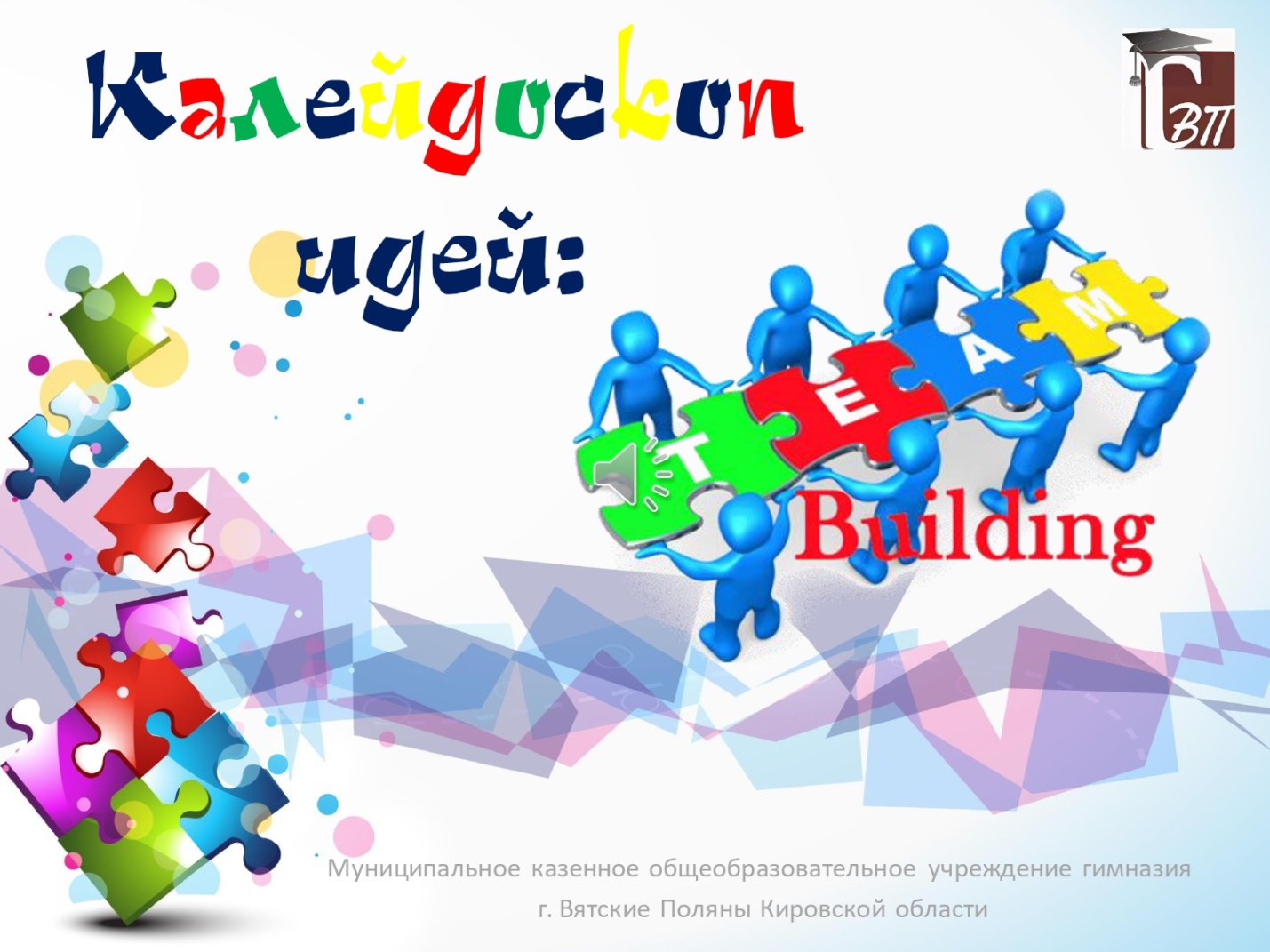 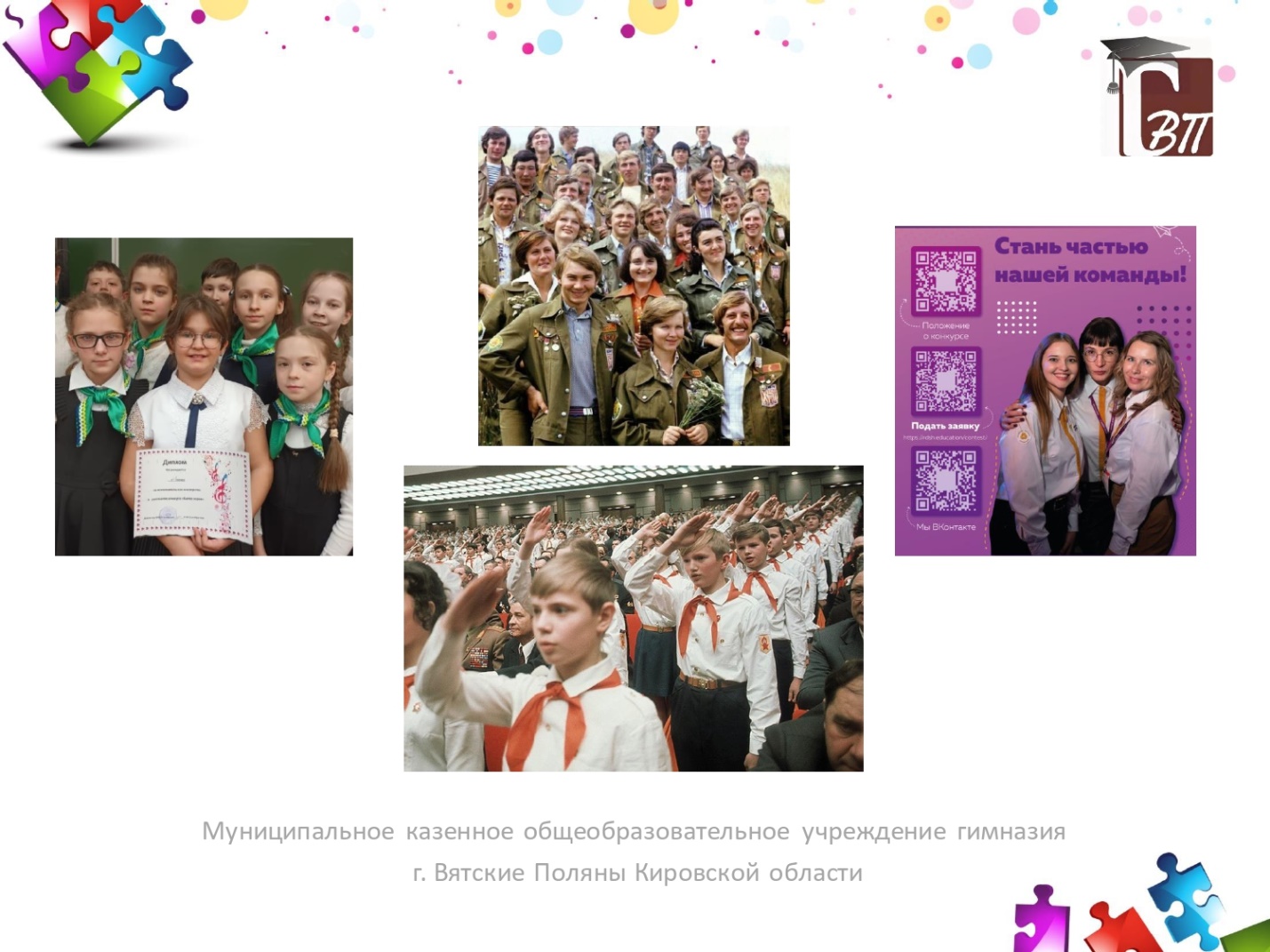 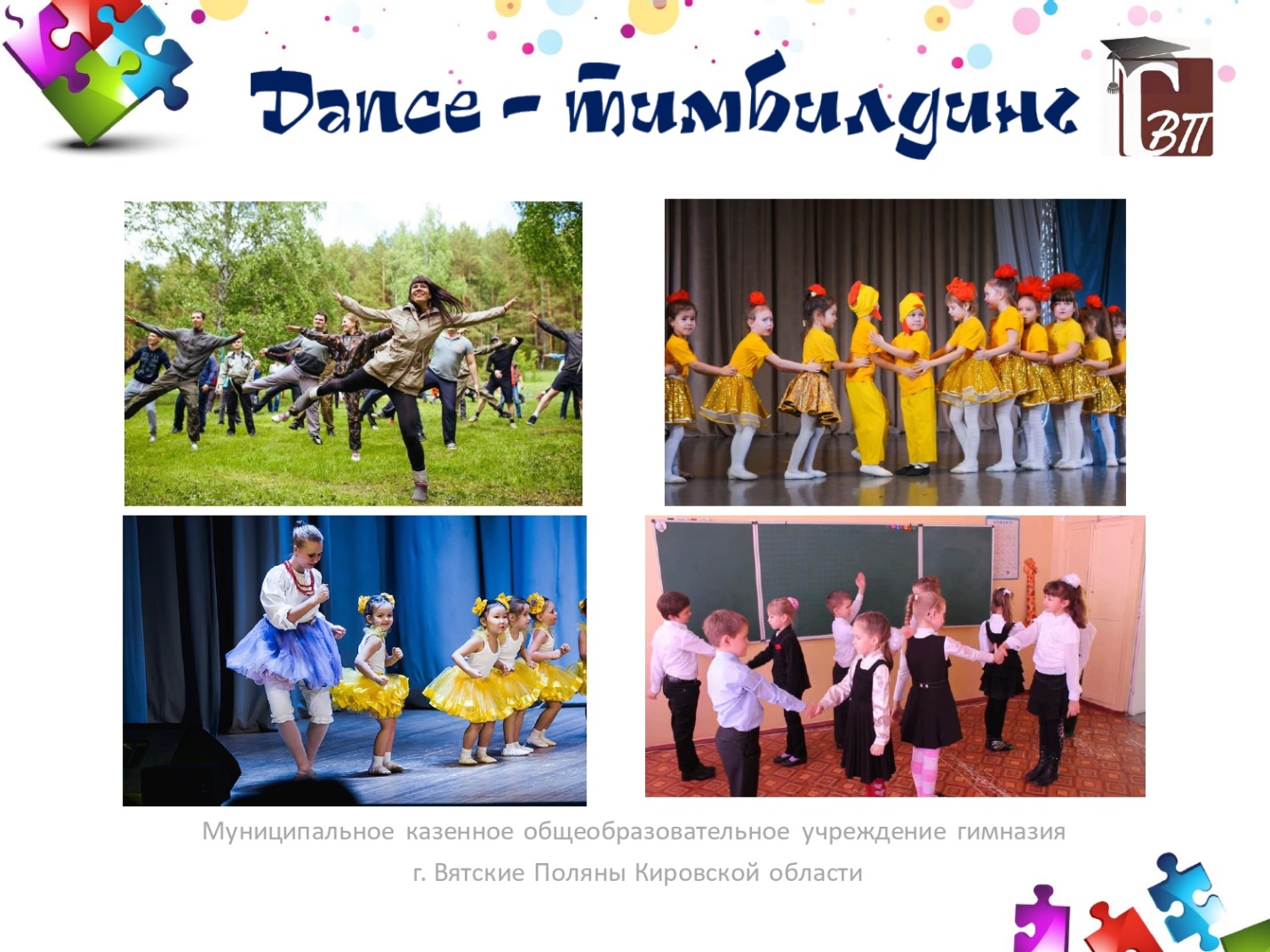 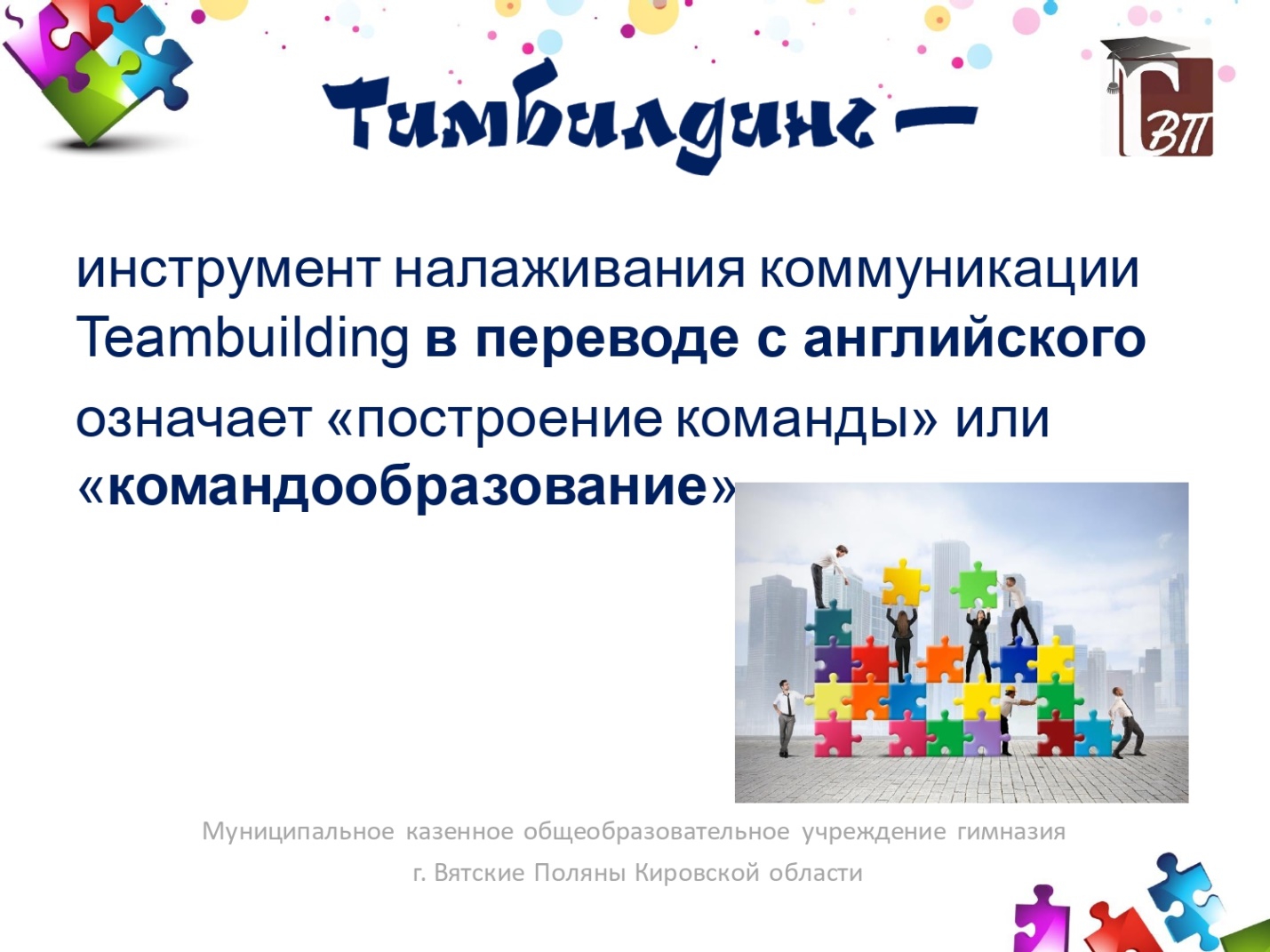 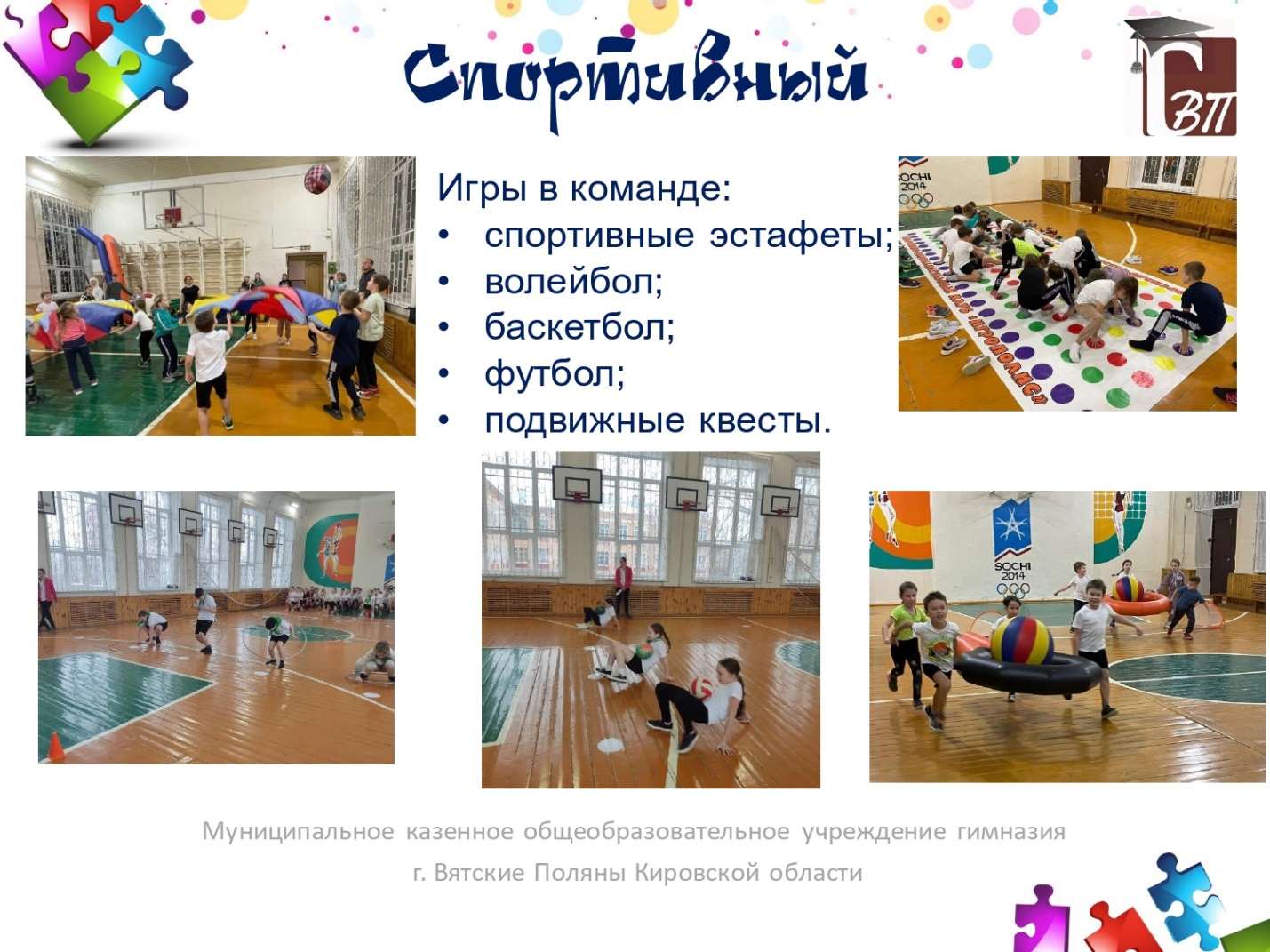 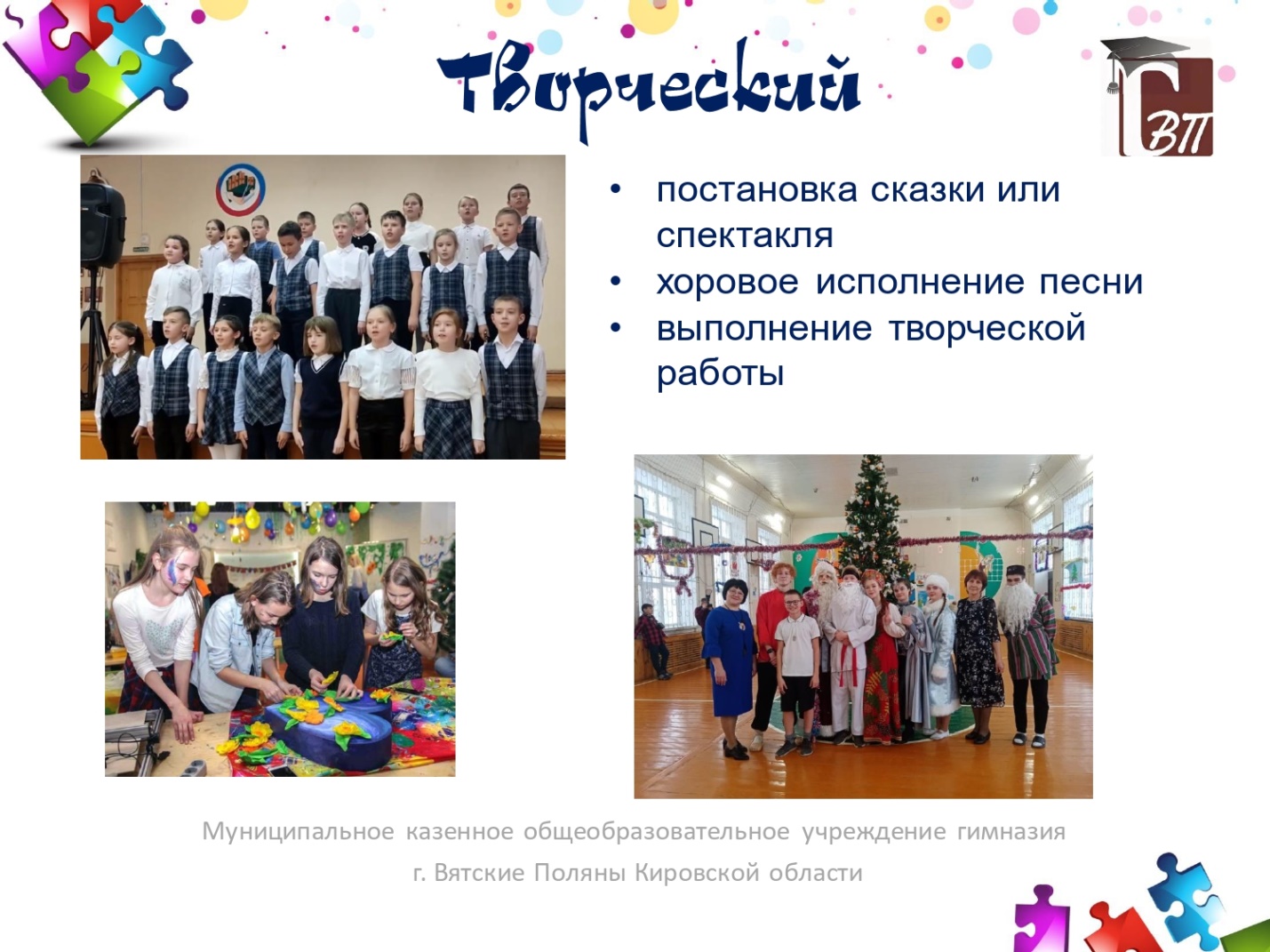 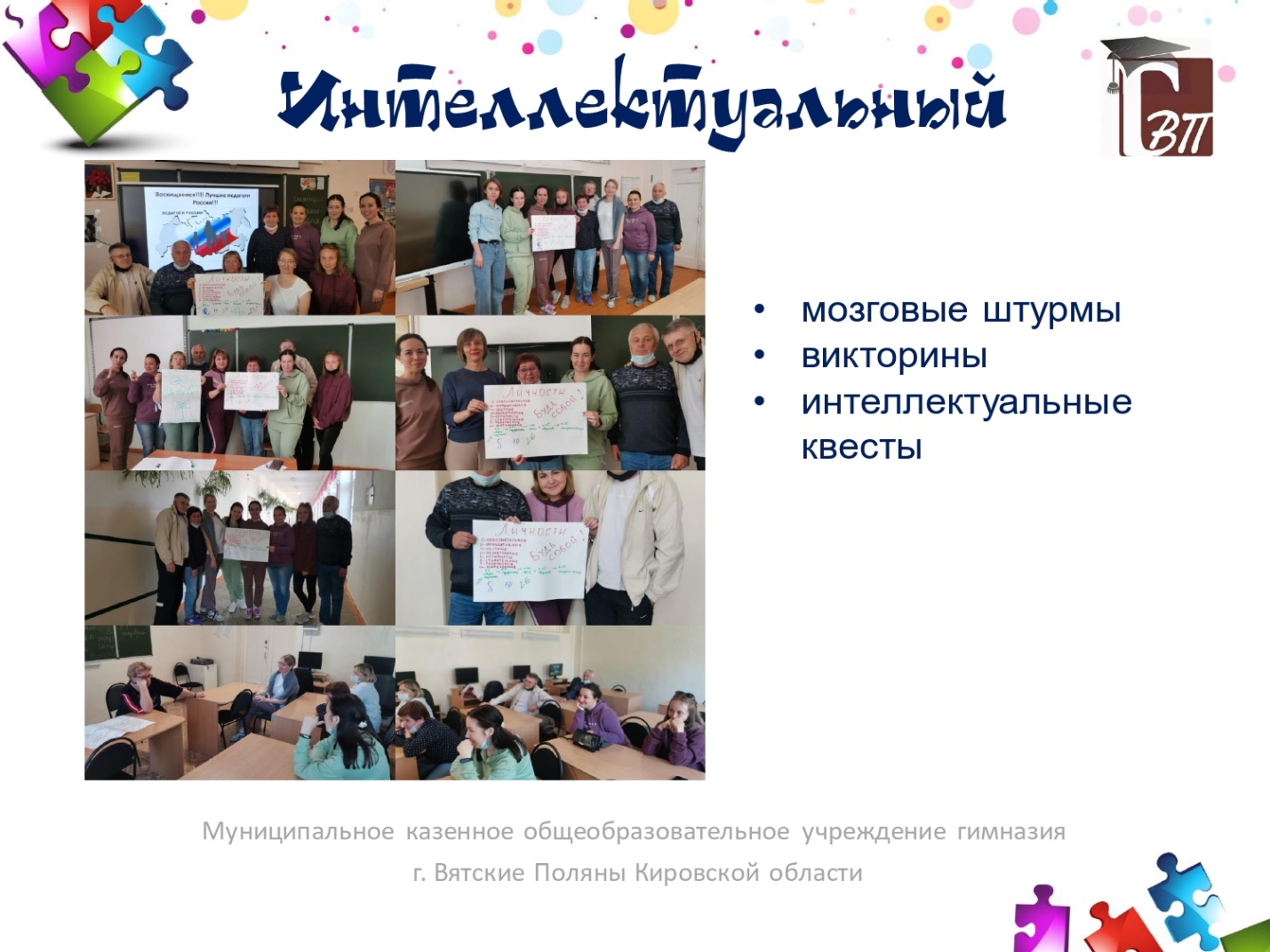 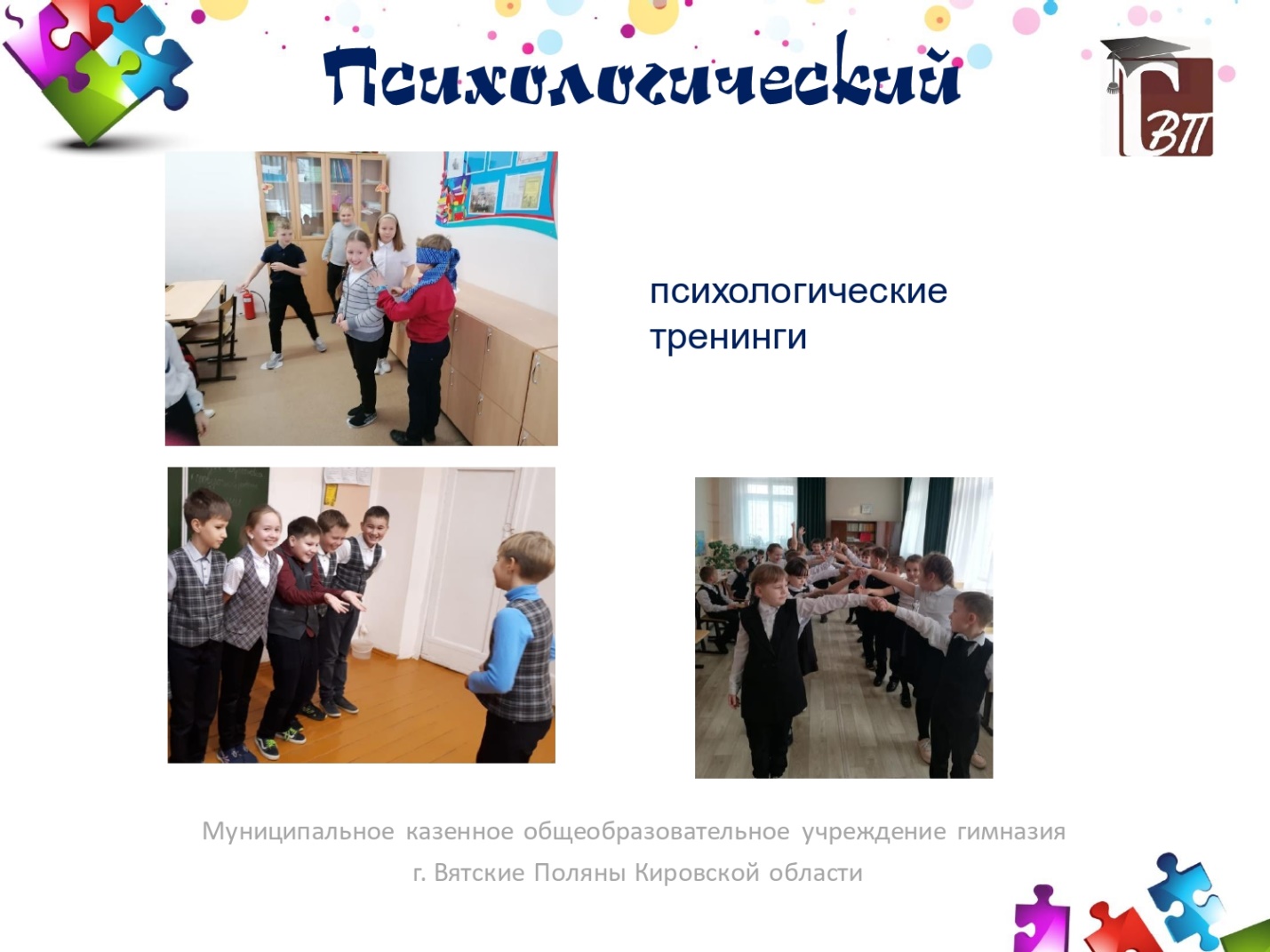 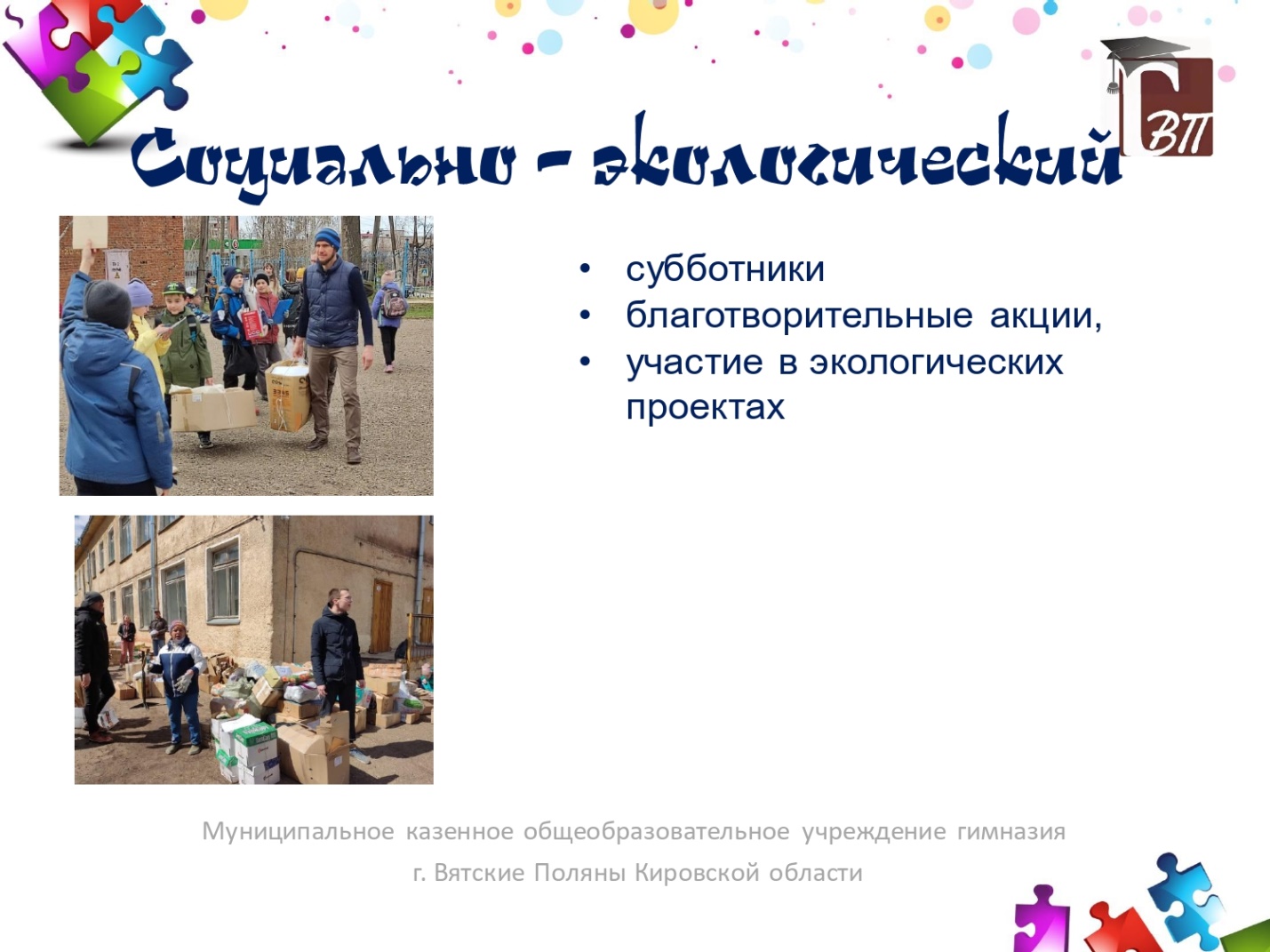 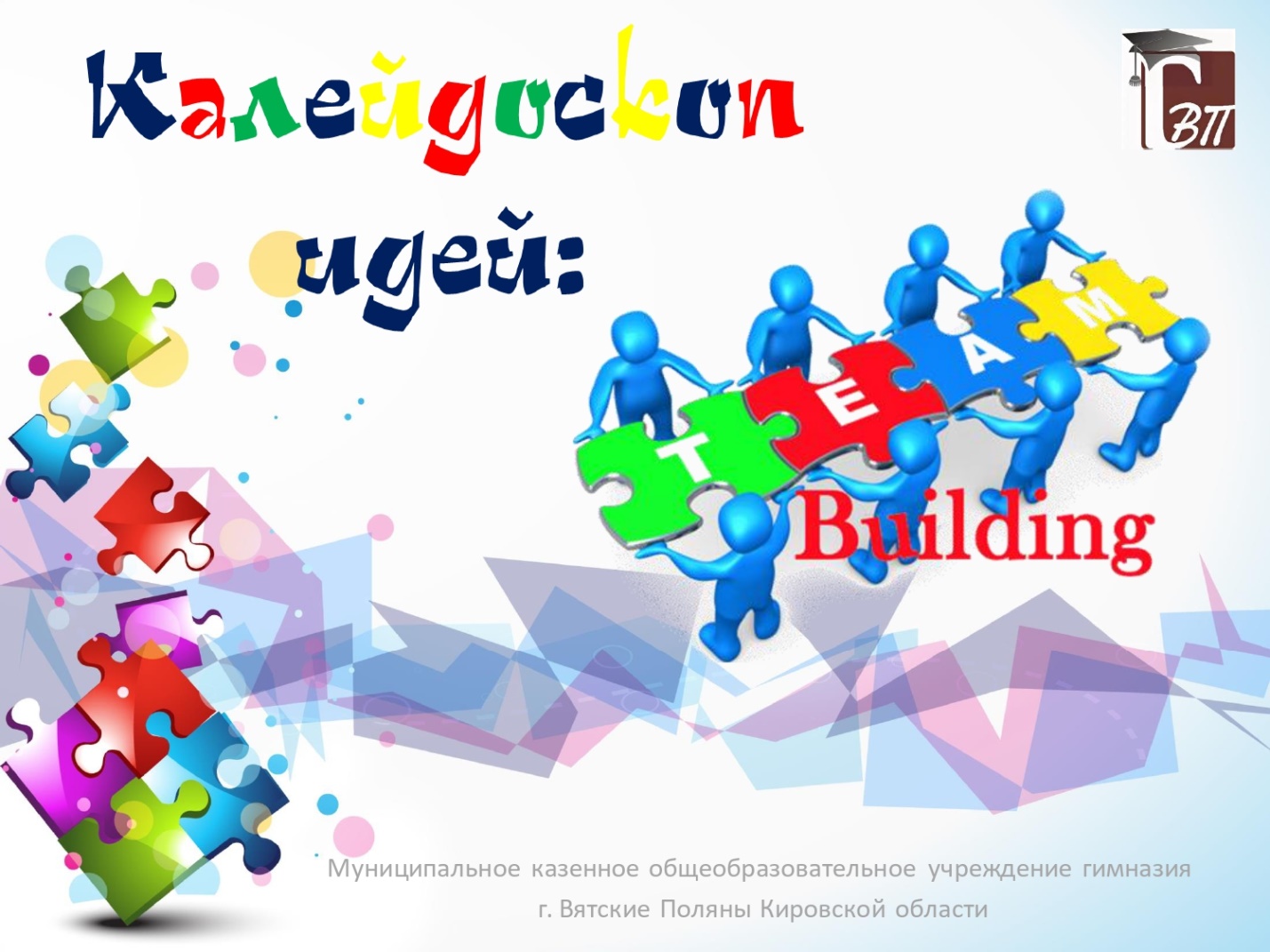 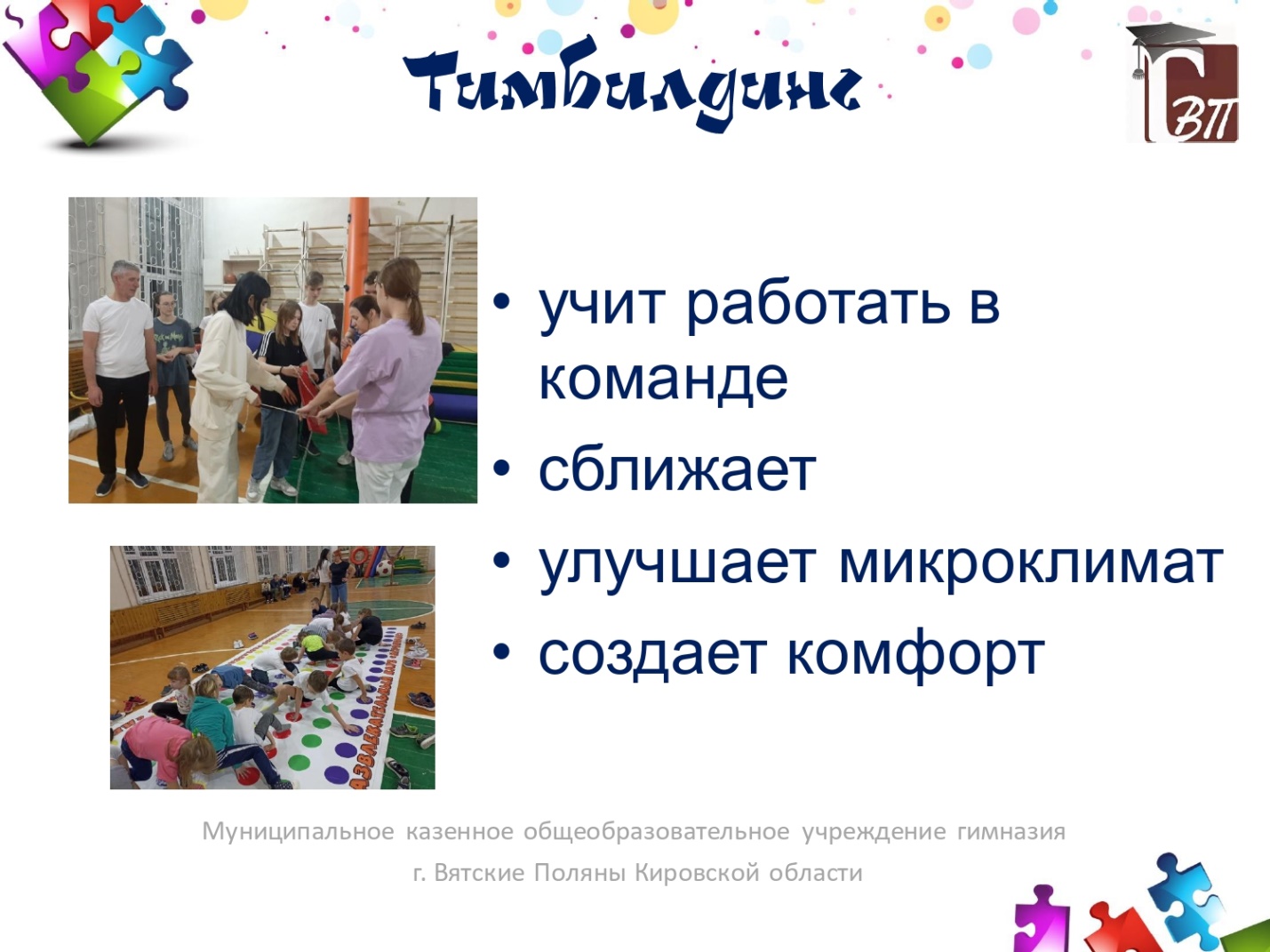 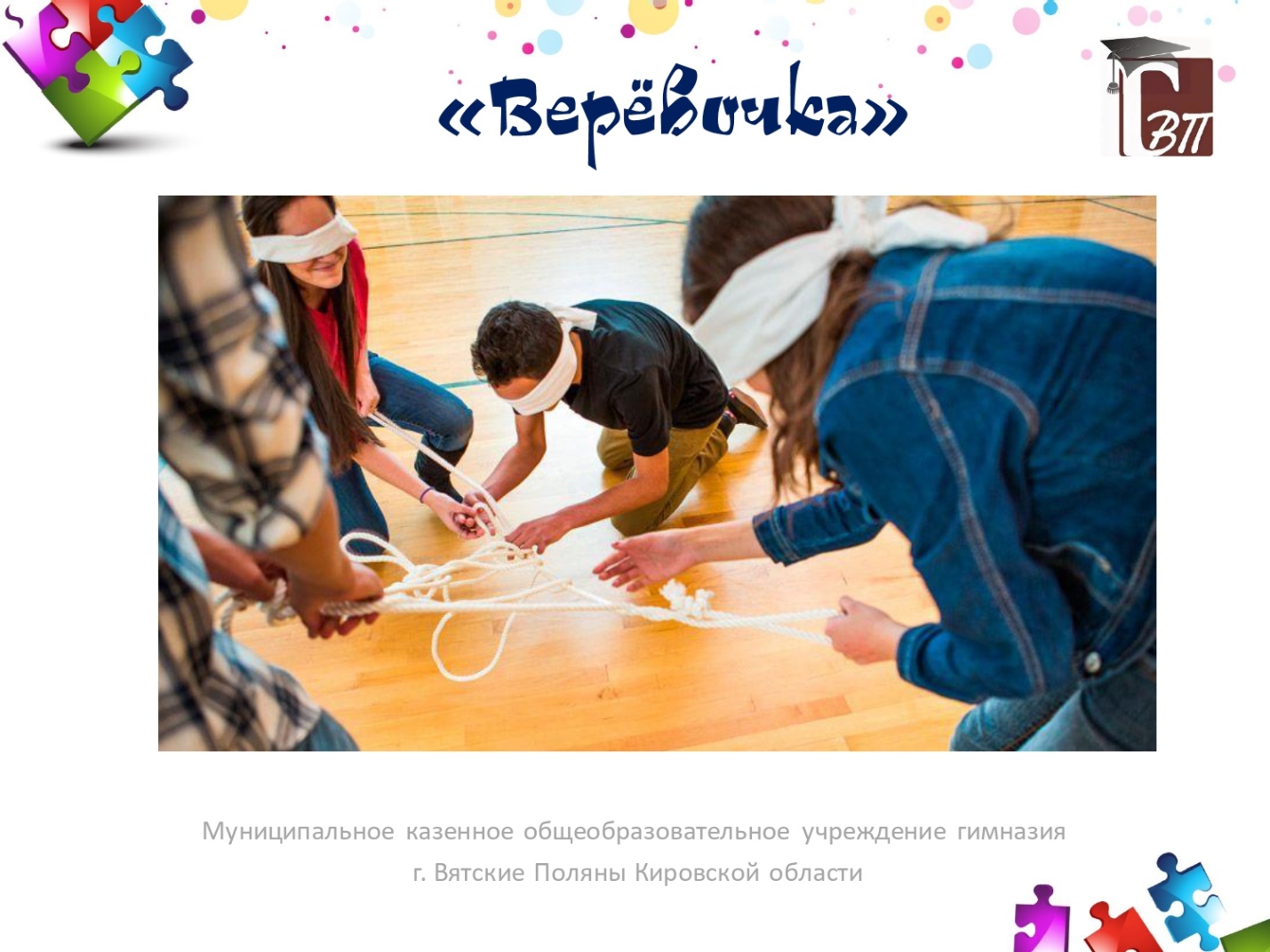 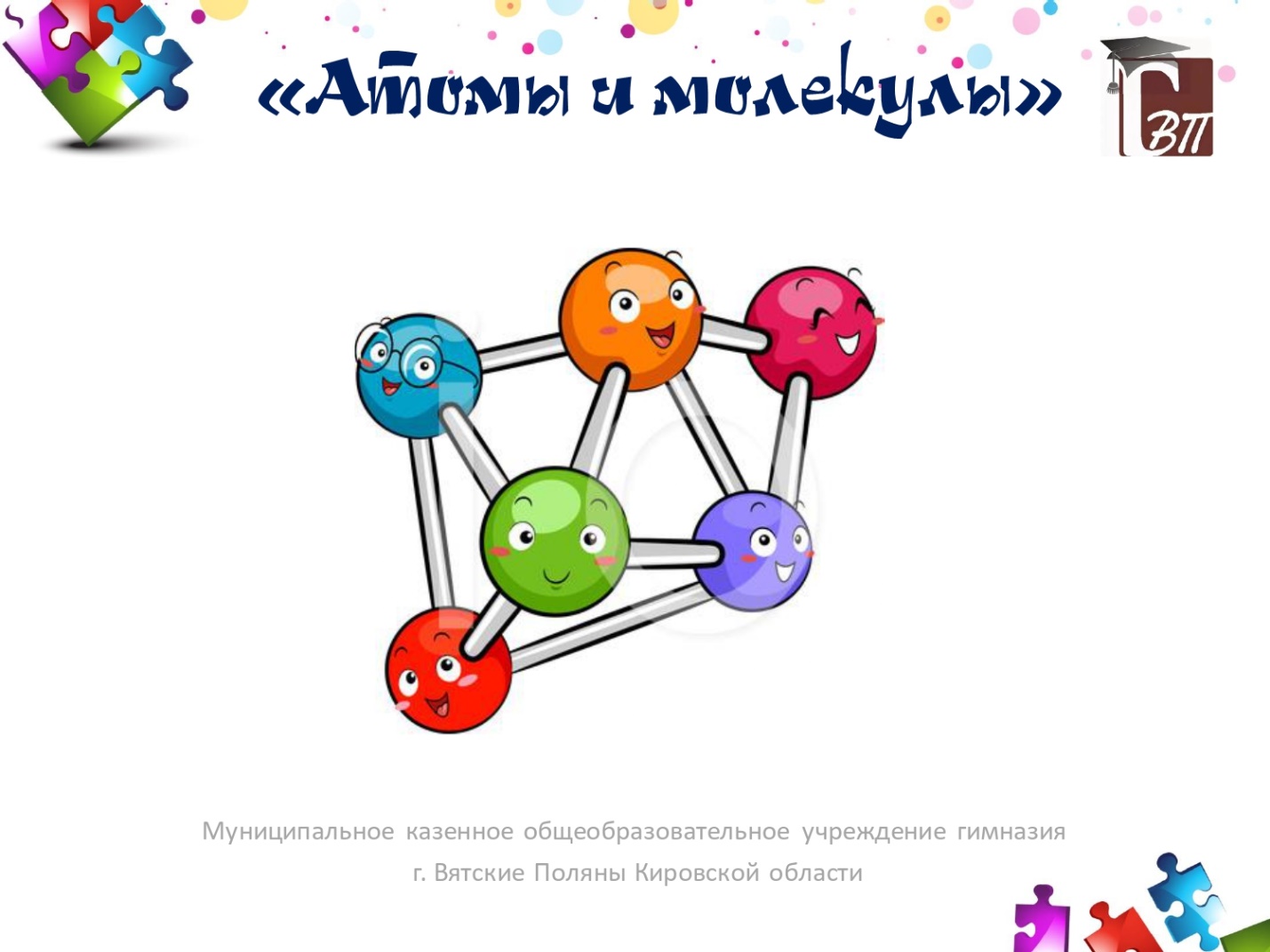 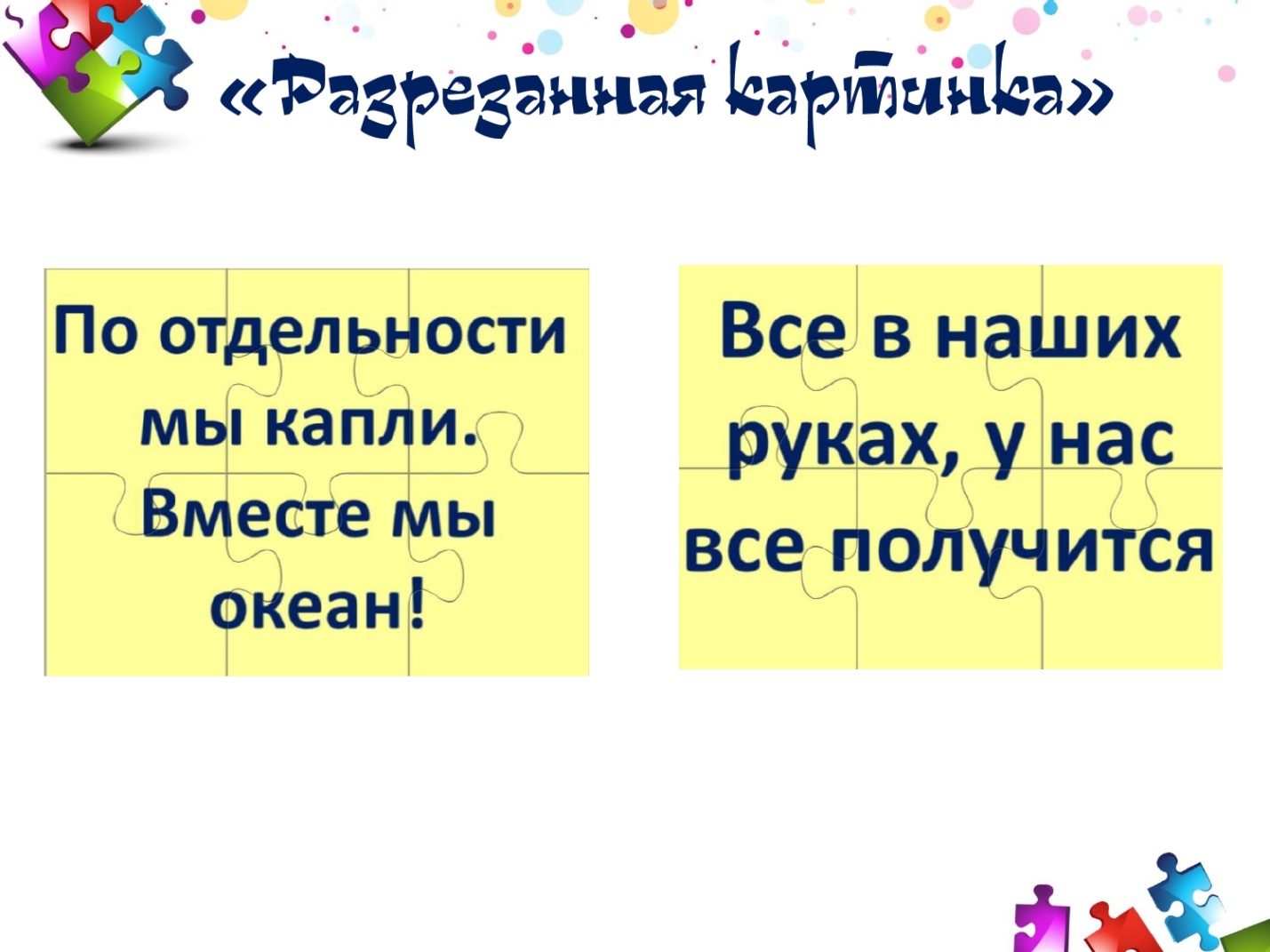 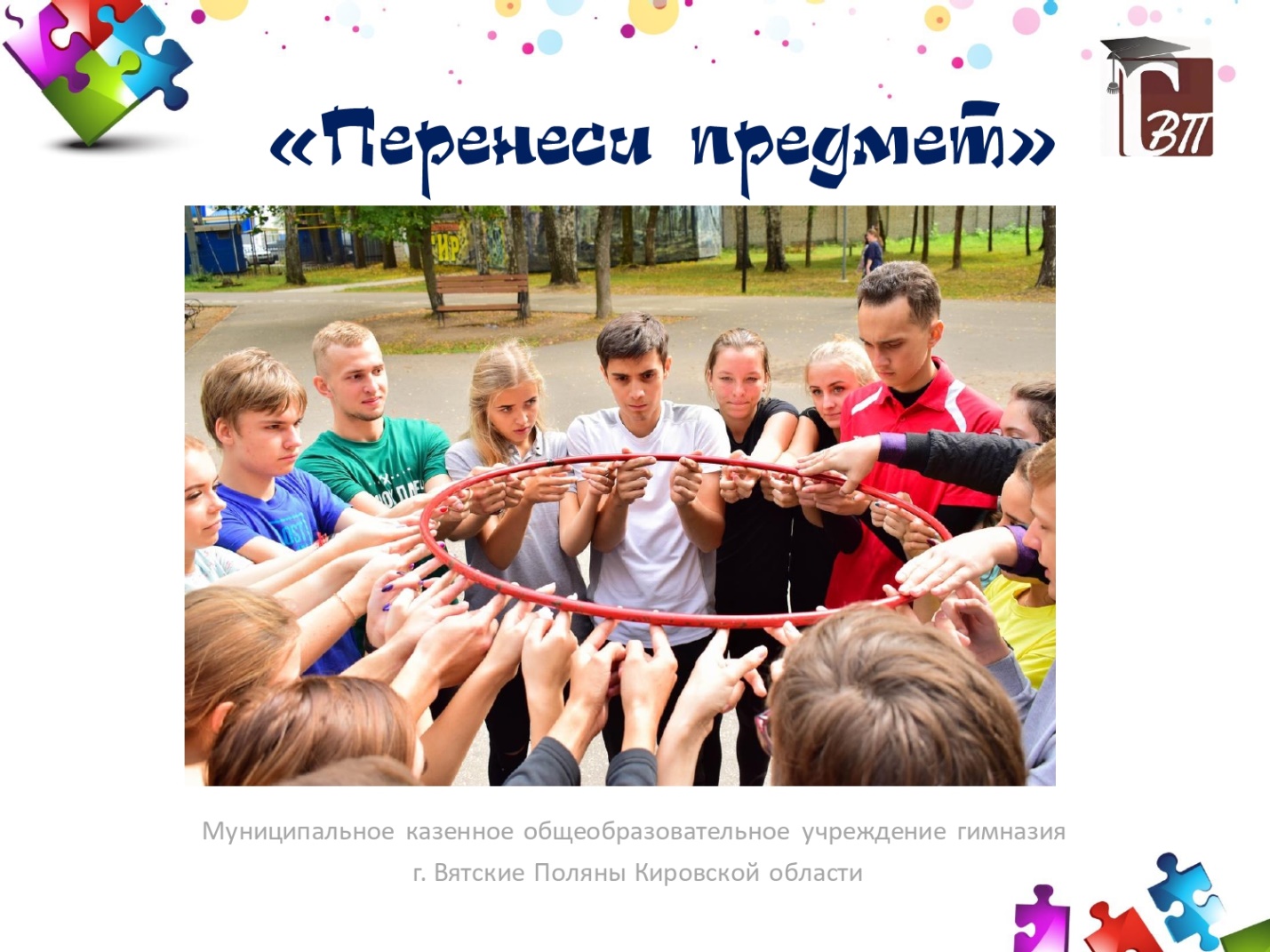 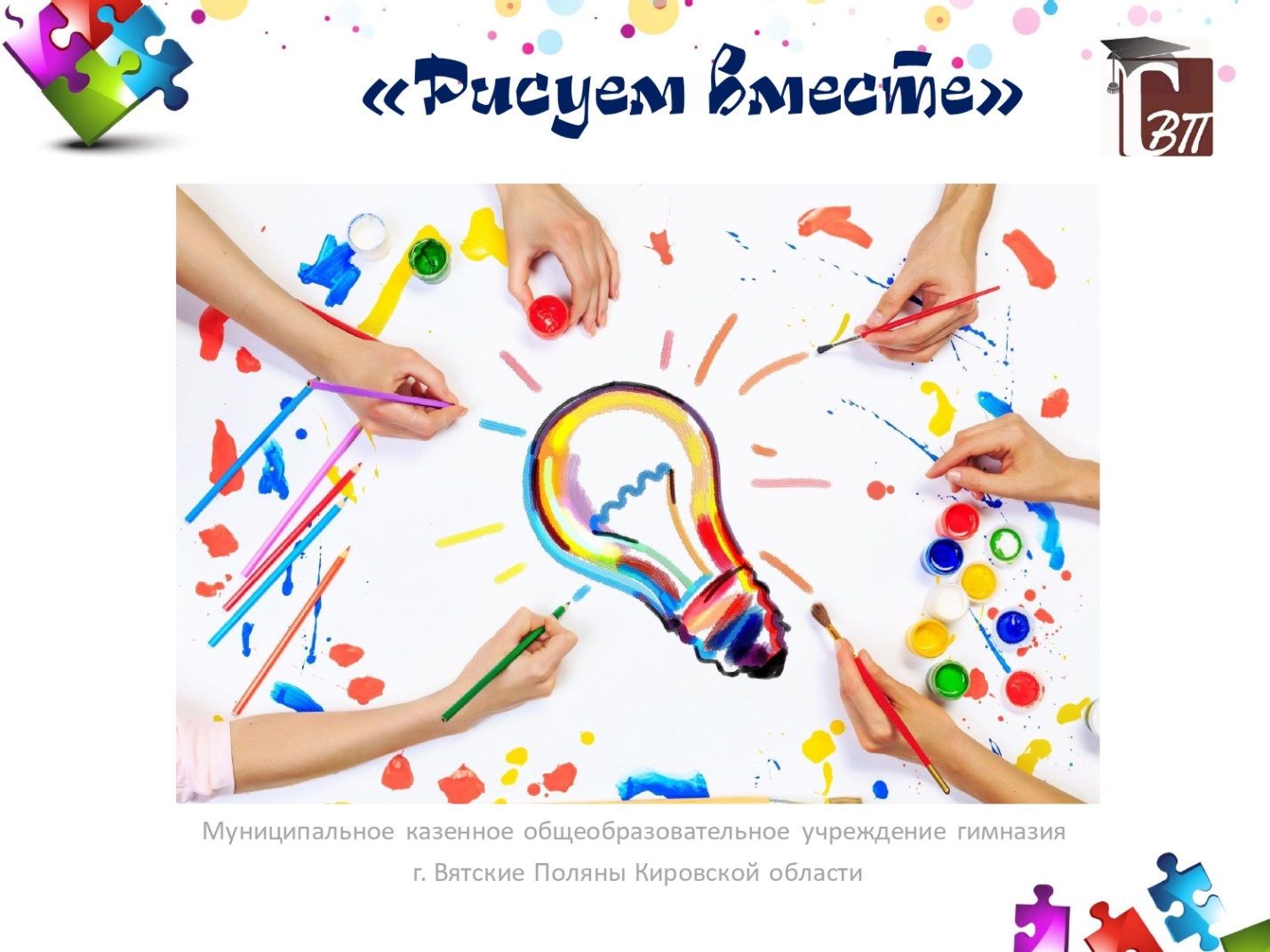 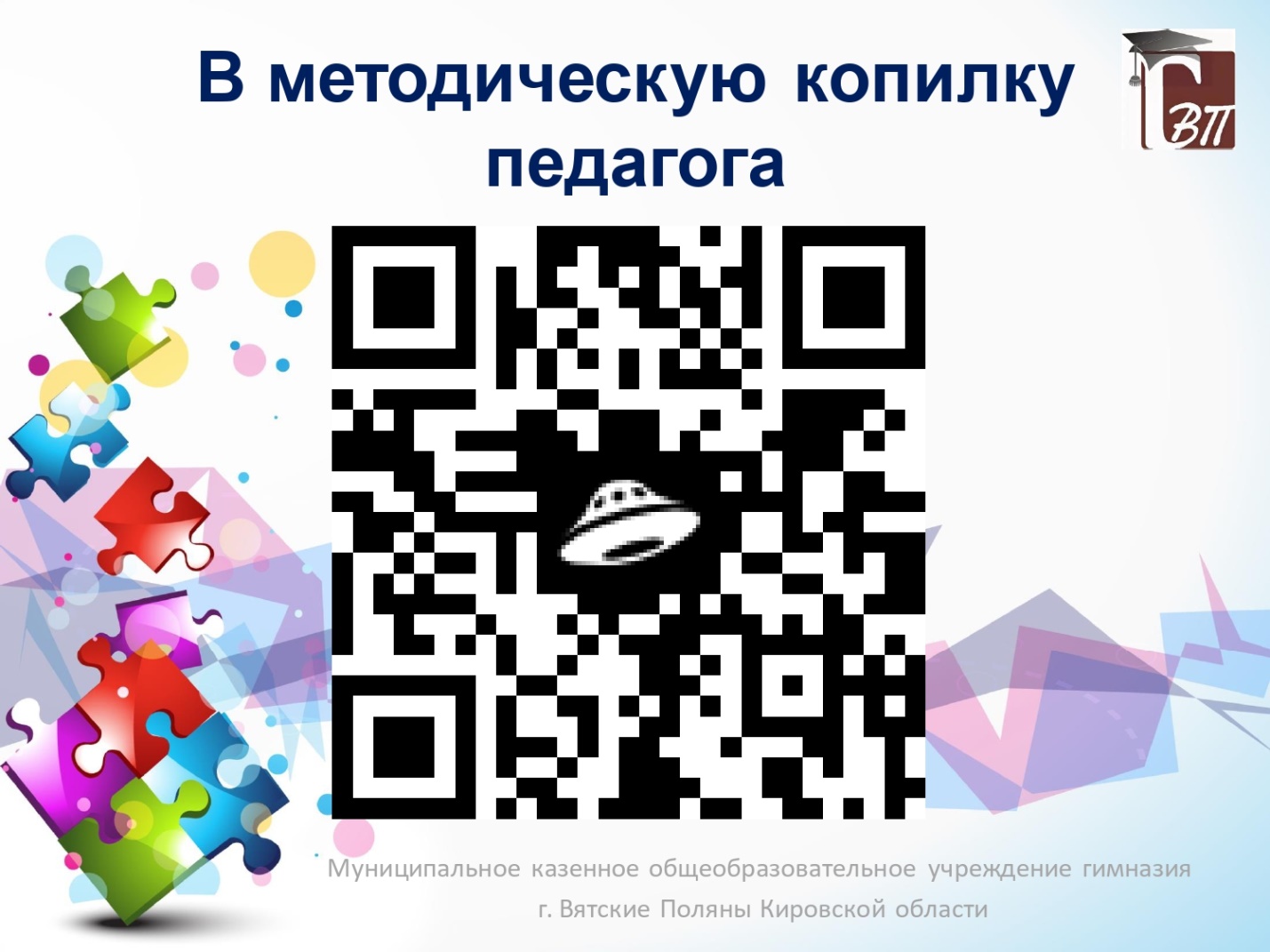 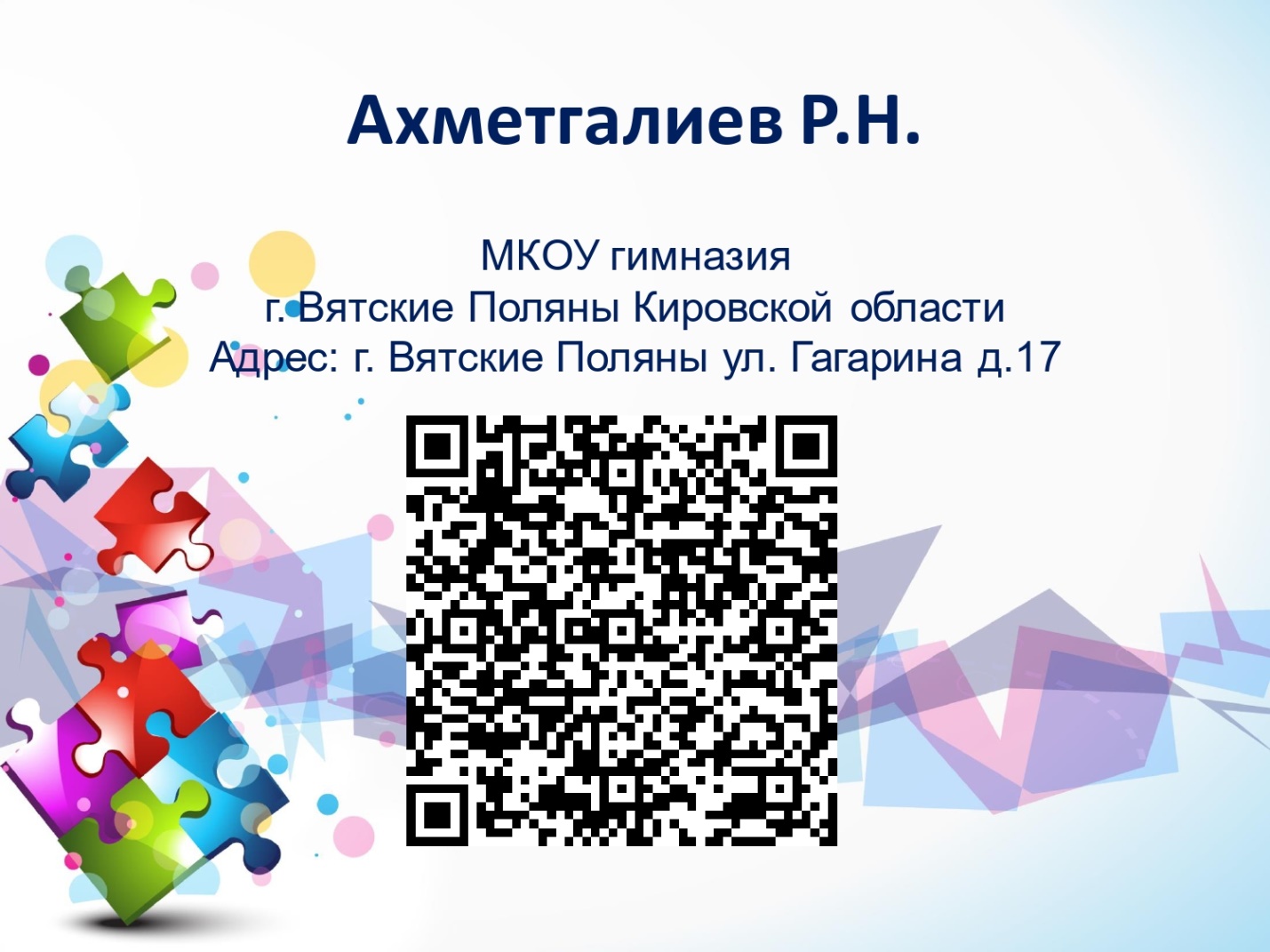 